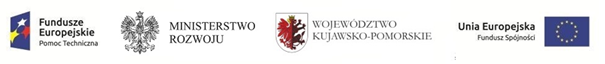 Formularz zaktualizowanego  „Programu Rewitalizacji dla Gminy Topólka na lata 2016-2023”Nazwa gminyGmina TopólkaGmina TopólkaTytuł programu rewitalizacjiProgram Rewitalizacji dla Gminy Topólka na lata 2016-2023Program Rewitalizacji dla Gminy Topólka na lata 2016-2023Lokalizacja w dokumencie wprowadzonej zmiany 
(nr i tytuł rozdziału/podrozdziału, nr strony)Zakres wprowadzenia zmianyUzasadnienie wprowadzenia zmianyStrona tytułowa1. Wstęp, str. 3-42. Powiązanie Programu Rewitalizacji z dokumentami strategicznymi i planistycznymi, str. 12-134.2. Charakterystyka poszczególnych jednostek strukturalnych na terenie Gminy Topólka, str. 345. Obszar rewitalizacji gminy, str. 516. Szczegółowa diagnoza obszaru rewitalizacji, str. 599.1. Główne (podstawowe) projekty/przedsięwzięcia rewitalizacyjne, str. 729.1. Główne (podstawowe) projekty/przedsięwzięcia rewitalizacyjne, str. 72-749.1. Główne (podstawowe) projekty/przedsięwzięcia rewitalizacyjne, str. 749.1. Główne (podstawowe) projekty/przedsięwzięcia rewitalizacyjne, str. 7810. Mechanizmy zapewnienia komplementarności między poszczególnymi projektami/przedsięwzięciami  rewitalizacyjnymi oraz pomiędzy działaniami różnych podmiotów i funduszy na obszarze objętym PR, str. 82-8310. Mechanizmy zapewnienia komplementarności między poszczególnymi projektami/przedsięwzięciami  rewitalizacyjnymi oraz pomiędzy działaniami różnych podmiotów i funduszy na obszarze objętym PR, str. 8811.1 Proces przygotowania PR, str. 9712. Szacunkowe ramy finansowe w odniesieniu do głównych i uzupełniających projektów/przedsięwzięć rewitalizacyjnych, str. 102-10512. Szacunkowe ramy finansowe w odniesieniu do głównych i uzupełniających projektów/przedsięwzięć rewitalizacyjnych, str. 10312. Szacunkowe ramy finansowe w odniesieniu do głównych i uzupełniających projektów/przedsięwzięć rewitalizacyjnych, str. 10314. System monitoringu i oceny skuteczności działań oraz system wprowadzania modyfikacji w reakcji na zmiany w otoczeniu PR, str. 110-111Zmiana roku opracowania Aktualizacja dzienników ustaw przytoczonych aktów prawnychKorekta zapisów dotyczących budynków OSP i budynków komunalnychKorekta zapisów dotyczących budynku OSP (obecnie budynek komunalny należący do Gminy Topólka), przy czym mowa jest o tym samym budynku, co dotychczasKorekta zapisów dotyczących budynku OSP (obecnie budynek komunalny należący do Gminy Topólka)Korekta zapisów dotyczących budynku OSP (obecnie budynek komunalny należący do Gminy Topólka)Korekta tytułu projektu nr 7 i jego opisu w zakresie zapisów dotyczących budynku OSP (obecnie budynek komunalny należący do Gminy Topólka)Aktualizacja kwoty projektów nr 7, 8, 9Korekta tytułu projektu nr 9 i jego opisu w zakresie zapisów dotyczących nazwy budynkuUwzględnienie na liście projektów rewitalizacyjnych dodatkowego działania miękkiego, tj. projektu nr 14Korekta tytułów projektów nr 7 i 9Korekta zapisu dotycząca komplementarności źródeł finansowania – usunięto informacje o finansowaniu projektów w Kamieńcu i Kozjatach z EFRRUzupełnienie zapisu dot. przeprowadzonych konsultacji społecznychAktualizacja terminów realizacji projektów nr 6, 7, 8, 9, 10, 11, 12, 13 oraz korekta tytułów projektów 7 i 9 Aktualizacja kwot projektów nr 7, 8, 9, dla projektów nr 7 i 8 również zmiana źródła finansowania (środki własne), a dla projektu nr 9 zmiana wysokości dofinansowania ze środków EFRRUwzględnienie na liście dodatkowego działania miękkiego, tj. projektu nr 14Uwzględnienie wskaźników monitorowania dla dodatkowego projektu rewitalizacyjnego oraz korekta tytułów projektów 7 i 9Zmiana wynika z wprowadzonej aktualizacji w 2020 r.Zmiana związana ze zmianami przepisów prawnychKorekta wynika z uregulowań stanu prawnego budynku w Kozjatach, którego obecnie właścicielem jest Gmina TopólkaKorekta wynika z uregulowań stanu prawnego budynku w Kozjatach, którego obecnie właścicielem jest Gmina TopólkaKorekta wynika z uregulowań stanu prawnego budynku w Kozjatach, którego obecnie właścicielem jest Gmina TopólkaKorekta wynika z uregulowań stanu prawnego budynku w Kozjatach, którego obecnie właścicielem jest Gmina TopólkaKorekta wynika z uregulowań stanu prawnego budynku w Kozjatach, którego obecnie właścicielem jest Gmina TopólkaZmiana wynika z rzeczywistej zmiany wartości projektuKorekta wynika z dostosowania nazwy projektu do nazwy ujętej w dokumentacji technicznej zleconej przez Gminę Topólka do sporządzenia podmiotowi zewnętrznemu i zachowania spójnościUzupełnienie wynika z planowanej większej liczby działań społecznych na rzecz mieszkańców sołectwa Znaniewo (obszaru rewitalizacji)Zachowanie spójności w wyniku wcześniej wprowadzonych zmianZachowanie spójności w wyniku zmiany planowanych źródeł finansowania dla projektów infrastrukturalnych w Kamieńcu i Kozjatach z EFRR na budżet GminyUzupełnienie i odniesienie do przeprowadzonych konsultacji społecznych w formie wyłożenia PR do wglądu publicznego na etapie aktualizacjiZmiana wynika z rzeczywistej zmiany terminów realizacji wskazanych projektów,  a w przypadku dostosowania tytułów wynika z konieczności zachowania spójności całego ProgramuZmiana wynika z rzeczywistej zmiany wartości projektów i planowanych źródeł finansowania (dla projektu nr 7 i 8)Zachowanie spójności danych w wyniku aktualizacji i ujęcia w tabeli projektów rewitalizacyjnych projektu nr 14.Zachowanie spójności danych w wyniku aktualizacji i ujęcia w tabeli projektów rewitalizacyjnych projektu nr 14 oraz aktualizacji tytułów projektów nr 7 i 9                       Topólka, 15.04.2020 r.                                                                                              ……………………………………………………………………                           miejscowość, data                                                                                                       pieczęć i podpis osoby upoważnionej do składania oświadczeń woli w imieniu gminy                          Topólka, 15.04.2020 r.                                                                                              ……………………………………………………………………                           miejscowość, data                                                                                                       pieczęć i podpis osoby upoważnionej do składania oświadczeń woli w imieniu gminy                          Topólka, 15.04.2020 r.                                                                                              ……………………………………………………………………                           miejscowość, data                                                                                                       pieczęć i podpis osoby upoważnionej do składania oświadczeń woli w imieniu gminy    